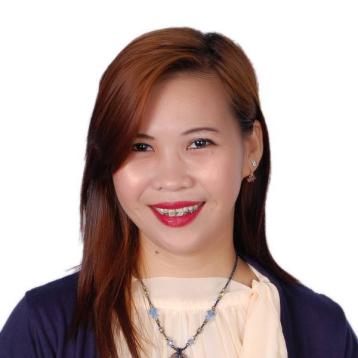 OBJECTIVES: A Project management position in Research with a company that will utilize my previous experience and skills to meet business objectives and support commitments to customer service, employee development, and continuous improvement which I can contribute my knowledge.NAME: CHRISTINECHRISTINE.368148@2freemail.com  EDUCATIONAL ATTAINMENT:                            LEVEL:                                   NAME OF SCHOOL:                     		 YEAR GRADUATED:ELEMENTARY:	E. YUSAY ELEM. SCHOOL				2002SECONDARY:		MELCHOR L. NAVA NATIONAL HIGH SCHOOL	2006COLLEGE:                      UNIVERSITY OF ILOILO                                  COURSE:     BACHELOR OF SCIENCE IN NURSING        		                    2010OTHER SKILLS:	COMPUTER LITERATE, MS WORDS, EXCEL, POWERPOINT,EMPLOYMENT HISTORY: YR OF STAY:                         NAME AND ADDRESS                             		POSITION  2009-2010		TOPSPOT MULTIPURPOSE COMPANY (KFC)               	 CASHIER 			ROBINSON ILOILO     2011-2012		NIR PLACEMENT CENTER			 PROJECT COORDINATOR  			15th ave. P. tuazon st. cubao QC.  2012-2014		SARA INT’L MANPOWER SERVICES INC.         	 PROJECT COORDINATOR  2014- FEB 2017         ASAAD KHALAF AL-DERBAS OFFICE H.LABOUR        QUALITY CONTROL OFFICER                                          Kuwait, Hawalli, Tunis St. N. Romah Center     APR 16-PRESENT.        AL HAZM MANPOWER AGENCY ABU DHABI.            SECRETARY____________________________________TRAINING ATTENDED:BLS IN STANDARD FIRST AID AND CPR WITH AED                JAN. 5-8 AND 11 2015DUTIES AND RESPONSIBILITIES :   Doing assessment for all the applications and conduct personal or Video call/ phone interview.Once the applicant once, im the who make the Application, and send it to our office to market.Im also doing marketing strategies to help our company, such as doing some fliers, going to any PESO department anywhere in Phils. And Going to some branches to look for possible Applicants.Once the worker arrived in Manila (after have visa released), Doing some preparations such as sending them to medical, Once FTW , sending them to PDOS,OWWA,TESDA TRAINING.Once everything is ready, preparing for Visa Embassy Stamping, And Applying for OEC. (POEA)Doing and requesting for Ticket and sending final flight details to aside personnel.( for Employer ).Doing final briefing to the applicants and preparing all their documents for their departure.  Doing final status Report , And checking the worker situation if time is needed. I HEREBY CERTIFIED THAT ALL ABOVE ARE TRUE AND CORRECT: CHRISTINE 